Команда « Точка опоры» состоит из опытных психологов, логопедов, и педагогов; координирует службу муниципальный супервизор.Уважаемые родители! Сообщите, какая проблема вас волнует! Муниципальный супервизор определит  наиболее удобное для вас время посещения консультанта. Исходя из заявленной тематики, супервизор привлечет  к проведению консультации того специалиста, который владеет необходимой информацией в полной мере. Вы  получите бесплатную квалифицированную помощь специалистов.Записаться предварительно на консультацию к специалистам вы можете по телефону 8(34557) 2-38-10, также можно оставить заявку на консультацию  по электронной почте pmpk@bk.ru  или можете позвонить конкретному консультанту:Контактные телефоны                                        консультантов  проекта                 «Точка опоры»СупервизорМуромцева Светлана Владимировна                                                                  ТПМПК89220407226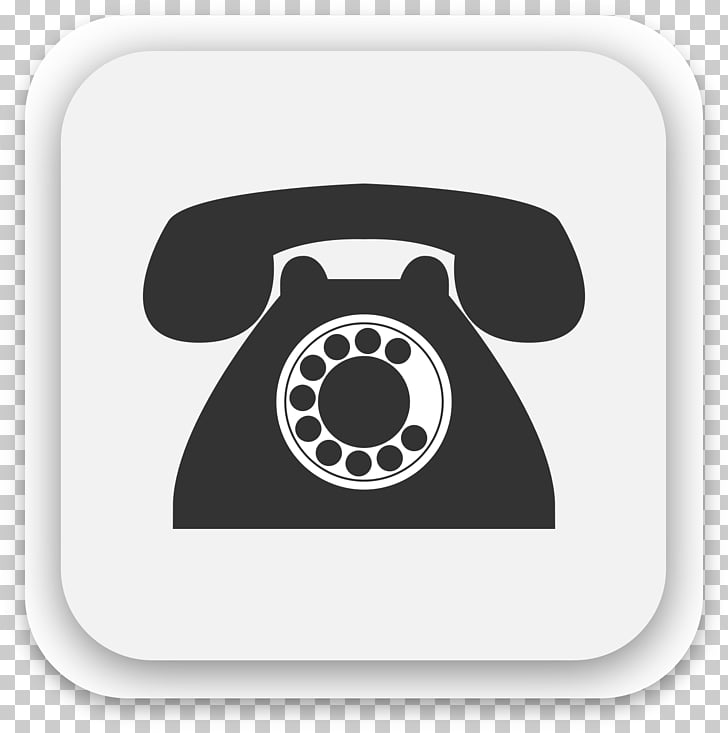 КонсультантыДериглазова  Евгения Владимировна                         МАУ ДО « Викуловский детский сад « Колосок»89504983073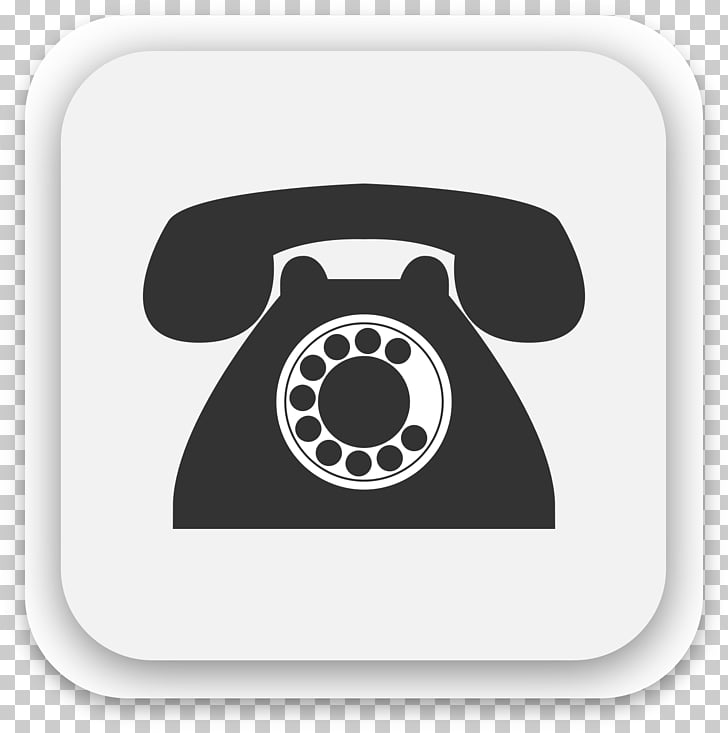 Самойлова Татьяна Николаевна                                МАОУ « Викуловская СОШ №2»89504883697Мироненко Ирина Федоровна                            МАОУ « Викуловская СОШ №1» – отделение  Викулогвская  специальная (коррекционная)   школа89120797879Поважаева   Анна Леонидовна                      МАОУ « Викуловская СОШ №2»                                            89504883657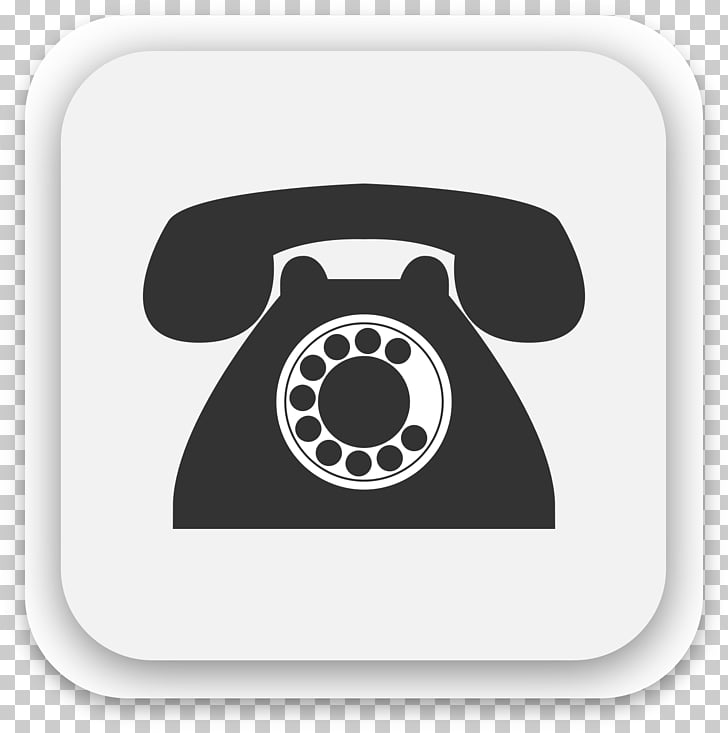 Мысливцева Елена Александровна                МАОУ « Викуловская СОШ №1»89123871770Шамановских  Наталья Владимировна                МАОУ « Викуловская СОШ № 1»– отделение Балаганская школа-детский сад89504883533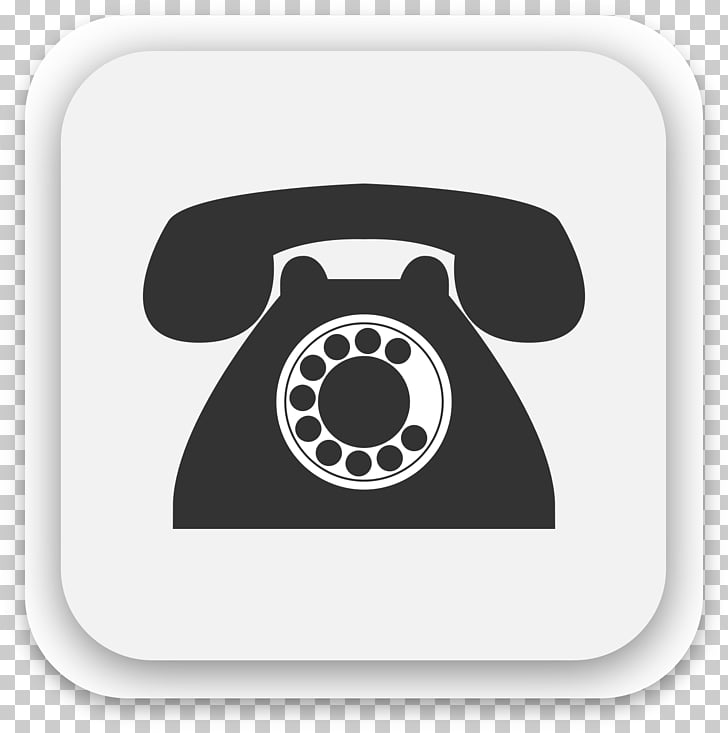 Вараксина  Наталья Витальевна                        МАОУ « Викуловская СОШ №1» – отделение  Каргалинская  школа -детский сад89199393224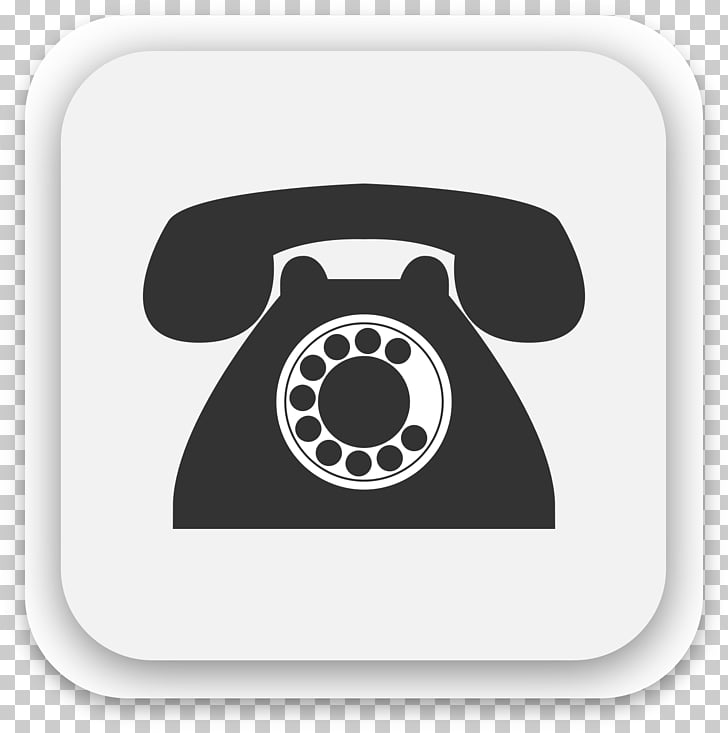 Штанденко   Наталья Аркадьевна                                                            МАОУ  « Викуловская СОШ №1» – отделение  Боковская  школа8(34557) 31-2-60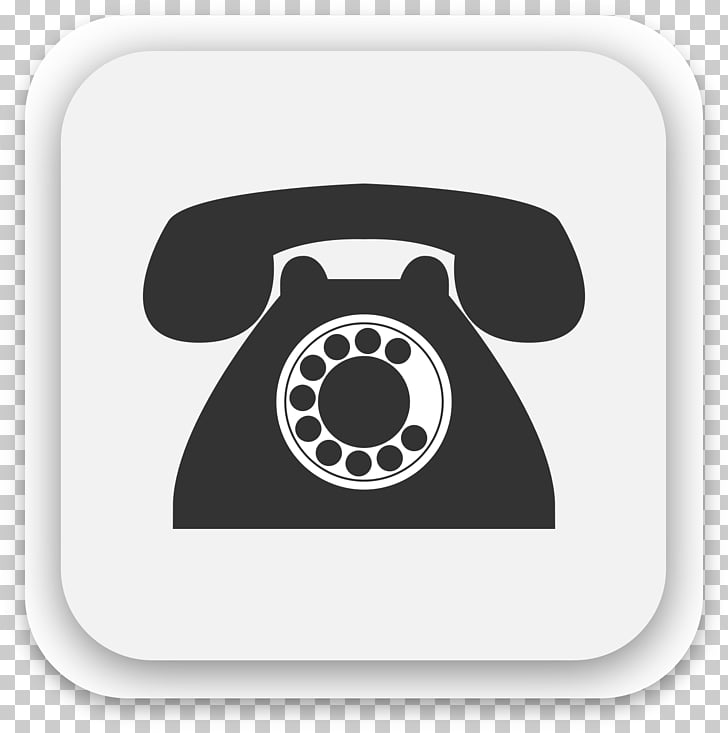 Вебер   Олег Андреевич               «Комплексный центр социального обслуживания»8(34557)2-49-86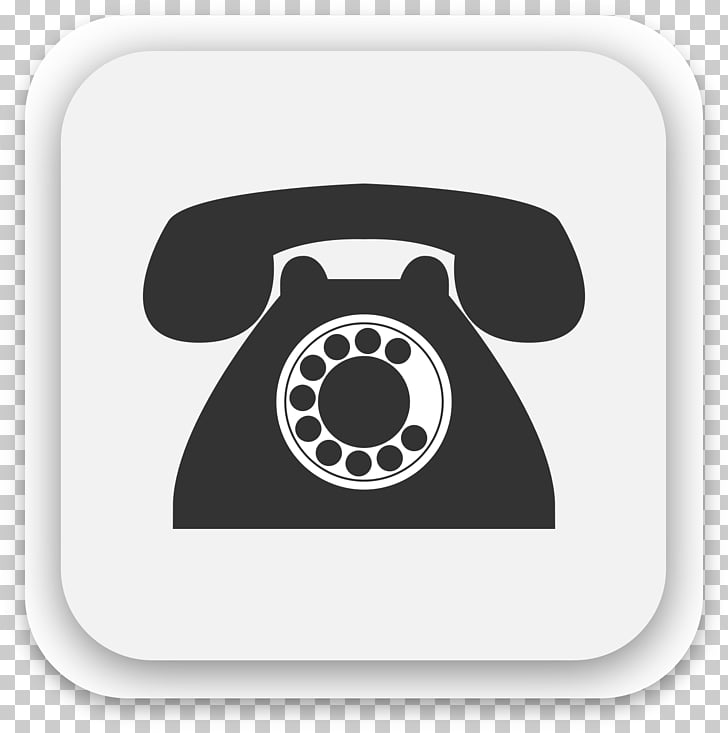 Микина  Ольга Ивановна         «Комплексный центр социального обслуживания»»           89923026233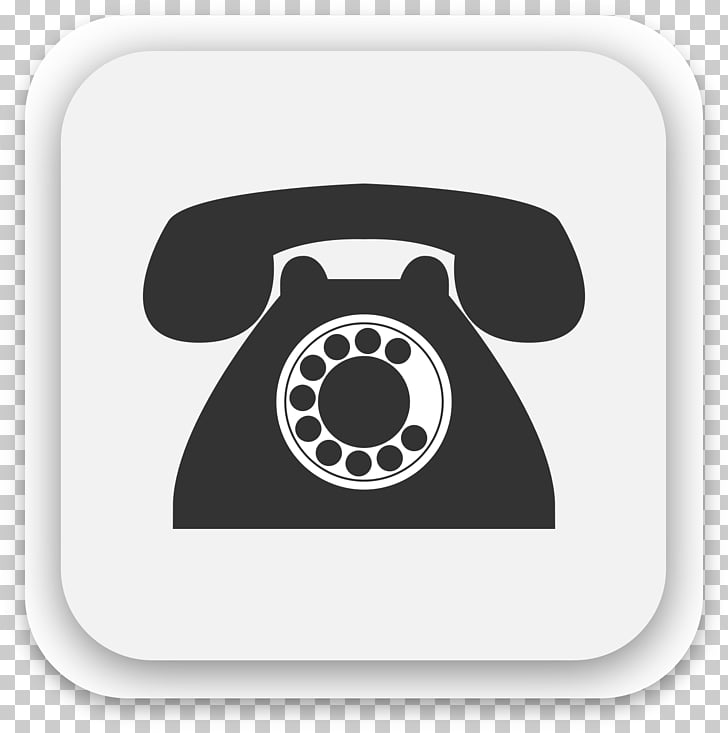 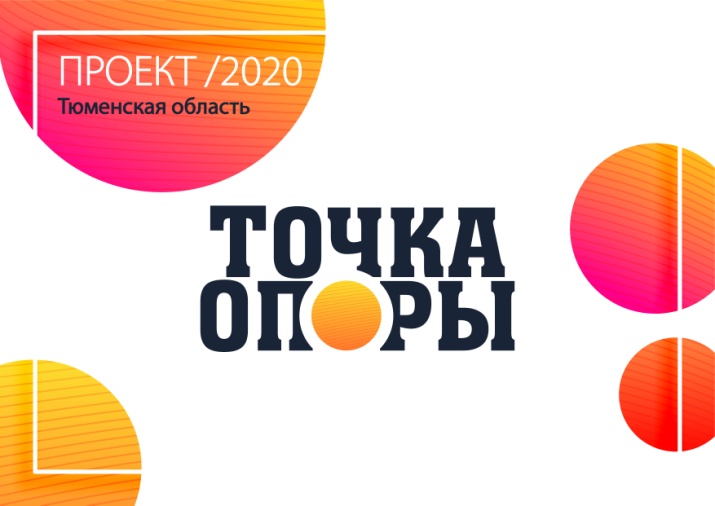 Викуловский муниципальный районАпрель 2020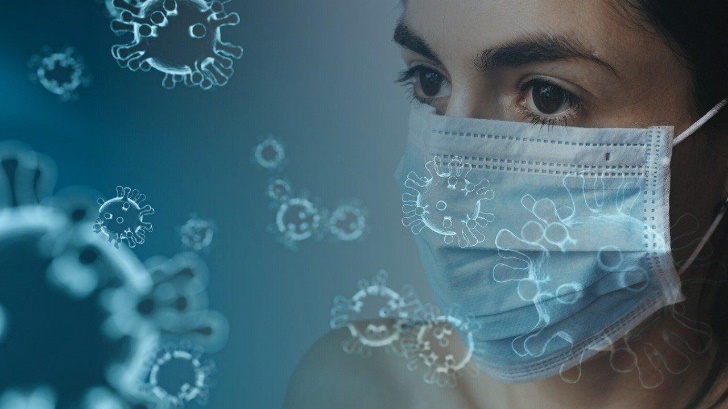 «Самоизоляция и психическое здоровье»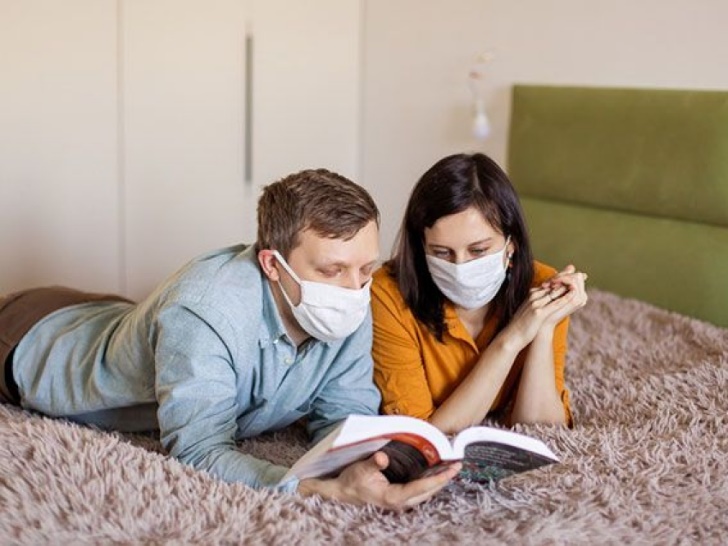 Распространение коронавируса стало причиной смены привычного уклада жизни людей. Самоизоляция, удаленная работа – все это так или иначе оказывает влияние на эмоциональный фон. «Оставайтесь дома» — лозунг и призыв всего мира. Но следовать ему не просто. Мы учимся жить в новой реальности, где так не хватает привычных дел. Ситуацию усугубляет и то, что повлиять на пандемию нельзя и не известно, как долго она продлится. Как преодолеть чувство дискомфорта, подавленности и напряжения?Совладать с эмоциями помогут несколько простых рекомендаций.Отделите свои фантазии, порой пугающие, от реальностиПредположите, что может со мной такое плохое произойти? И продумайте план, что вы будите делать, если это плохое произойдет. И продумав всё это, отпустите эти мысли. Необходимо сделать сейчас то, что поможет предотвратить ситуацию, которая вас пугает.Составьте план и придерживайтесь режима. Стабильность жизни умиротворяет, успокаивает.           Спланируйте время работы и отдыха. Чтобы вернуть контроль над жизнью, придумайте распорядок дня, например, просыпайтесь в одно и то же время.Восполните нехватку общения с помощью видео звонковСтарайтесь говорить о хорошем и поднимать друг другу настроение. Постарайтесь, в этот период избегать выяснений отношений.А если вдруг конфликт в семье? При возникновении конфликта возьмите паузу, подышите, умойтесь прохладной водой, выйдите ненадолго в другую комнату.Чтобы избежать конфликтов:Используйте физические нагрузки;заботьтесь друг о друге;            занимайтесь совместной деятельностью;договоритесь о личном пространстве. Всем нужно место для уединенияМожно при желании найти себе укромный уголок, на балконе, на кухне или еще где-то. И надо помнить, что человеку необходимо минимум 40 минут в день побыть наедине. Не важно, что он будет делать, главное, чтобы мог побыть один, ни с кем не разговаривал, не общался.У детей из-за карантина может возрасти уровень активности.Придумайте необычные совместные занятия с ребёнком, но не забывайте давать ему побыть одному. Постарайтесь придерживаться режима дня. И главное, правильно объясните своему чаду, почему он сейчас не может погулять во дворе.Распределите обязанности по дому между всеми членами семьи. В такой ситуации раздражение от домашних дел будет минимальным. Можно меняться обязанностями каждый день.Используйте проверенные источники информации. Не увлекайтесь просмотром новостей в ежеминутном режиме. Лучше новости смотреть один – два раза в день и по тем каналам, которым вы доверяете.Самоизоляция возможность заняться самосовершенствованием. Для этой цели подойдут:физическая нагрузка;дыхательные упражнения;обучение чему-то новому.БЕРЕГИТЕ СЕБЯ!Консультант, педагог-психолог                                                      МАОУ « Викуловская СОШ № 2» Т.Н. Самойлова